Nursing Scholarship ApplicationWe are offering multiple nursing scholarships in the amount of $500 each.ELIGIBILITY:All applicants must meet the following criteria:Current enrollment in an accredited Baccalaureate nursing degree programBe a permanent resident of the State of Michigan Have a cumulative GPA of 3.0Have an interest in pursuing neonatal/maternal child health nursing after graduationCandidates are asked to receive scholarship in person at our January Business Meeting INSTRUCTIONS:Fill out the attached form completely and accurately. Please type or print.Use an additional page for personal statement.Please include at least three letters of recommendation from academic or clinical instructors.Applications must be emailed or postmarked by December 31, 2021. Incomplete or late applications will not be considered.Submit the completed application and supplemental documents to:SMANN Scholarship ProgramAshley Burnham, SMANN President 3910 Basswood Dr SWGrandville, MI 49418Or email it back to smannpresident@gmail.com (preferred)1. GENERAL INFORMATIONAll applicants must be citizens of the United States or have Permanent Visa Status.      U. S. Citizen:        Yes       No                Eligible Non-Citizen# ________________________Please attach a photocopy of your Michigan driver’s license or state ID card.2.  SCHOOL INFORMATIONAll students:Have you ever been on, or are you currently on academic probation?       Yes       NoIf yes, please give details:RN to BSN graduates only:If you are an RN, have you ever had, or do you currently have any stipulation against your license?  		    Yes       NoIf yes, please give details:Other colleges/universities attended:3.  EMPLOYMENTAre you currently employed?         Yes               NoIf yes, what is the average number of hours worked per week:   _______________Employment history:4.  SCHOLARHIPS, AWARDS, GRANTSPlease list any other scholarships, awards or grants that you have received:5.  OTHER HONORS, AWARDSPlease list any other awards, honors, memberships of professional organizations, leadership roles, etc…6.  PROFESSIONAL GOALS AND CAREER INTERESTSOn a separate piece of paper, please discuss why you feel you qualify for this scholarship. Your statement must be typewritten and no more than 500 words. It should address the following topics:What led you to a career in nursing?Why are you interested in neonatal/maternal child health nursing?What are your professional goals?What challenges to you feel that you had to overcome to get where you are today?7.  LETTERS OF RECOMMENDATIONPlease include three letters of recommendation with at least one from an academic or clinical instructors.8.  CERTIFICATIONI acknowledge that all the information on this application is true and complete to the best of my knowledge.I will use the proceeds of this scholarship for the payment of tuition and fees, books and professional materials and equipment associated with my studies in the school of nursing.I consent to the release of the included information only to the members of the State of Michigan Association of Neonatal Nurses for the purpose of evaluating my eligibility for this scholarship. ______________________________________                           ____________________Signature of Applicant                                                                                             DateLast Name                                                                       First Name                                                 MIStreet Address                                                                                                                                    Apt #City                                                                                   State                                                          Zip CodeDaytime Phone Number                                              Email Address(         )School NameCity	StateNursing Major GPA                                              Expected Graduation DateEnrollment Status (circle one)                           Semester Currently EnrolledPart-Time            Full-Time	Sophomore             Junior              SeniorDates AttendedSchoolDegree ObtainedDatesEmployerCity/StateRoleDateSourceAmountStatusDateAward/Honor/Membership/RoleSource/Organization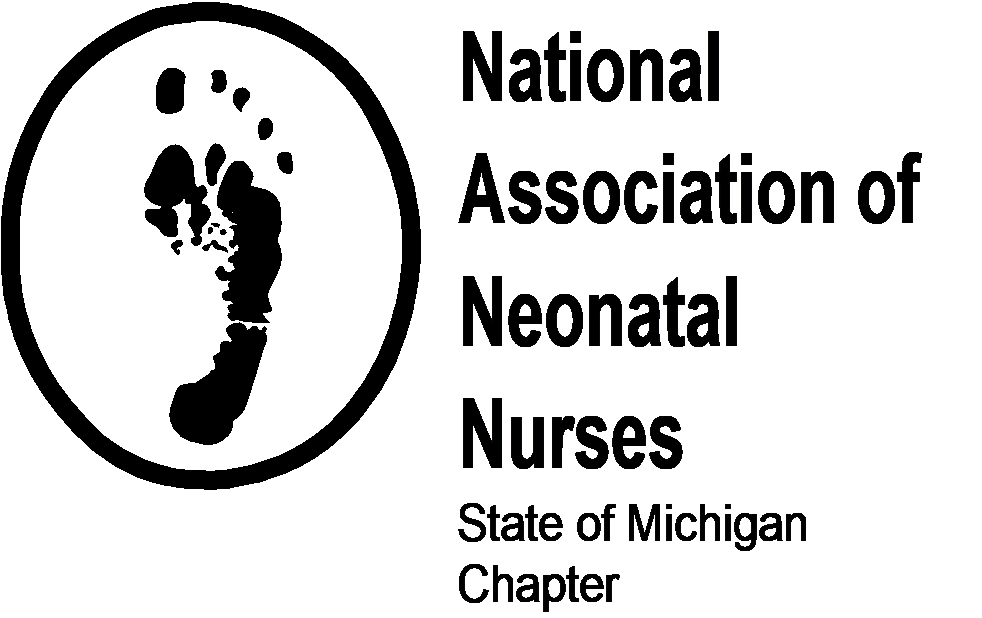 